Gmina Karlino78-230 Karlino, ul. Plac Jana Pawła II 6Przedmiot zamówienia (prowadzanego zgodnie z zapisami Ustawy z dnia 29 stycznia 2004 rokuPrawo zamówień publicznych (tj. Dz.U. z 2010r. nr 113 poz. 759), zwanej dalej „ustawą pzp”)w trybie przetargu nieograniczonego:Stadium opracowania:Specyfikacja Istotnych Warunków ZamówieniaZatwierdzamWaldemar Miśko – BurmistrzKarlino czerwiec 2011Zamawiającym jest:Gmina KarlinoPlac Jana Pawła II 678-230 Karlino      tel. (94)311 72 73fax. (94) 311 74 10karlino@karlino.home.plPostępowanie o udzielenie zamówienia prowadzone jest w trybie przetargu nieograniczonego o wartości poniżej określonej w art. 11 ust. 8 ustawy z dnia 29 stycznia 2004 r. - Prawo zamówień publicznych (tekst jedn.: Dz. U. z 2010 r. Nr 113, poz. 759 z późn. zm.)Ogłoszenie o niniejszym zamówieniu zamieszczone zostało w siedzibie Zamawiającego przy 
ul. Plac Jana Pawła II 6 w Karlinie, w miejscu publicznie dostępnym - na tablicy ogłoszeń, Biuletynu Zamówień Publicznych oraz na stronie internetowej: http://www.bip.karlino.plPrzedmiot niniejszego zamówienia obejmuje pełnienie funkcji Inżyniera Kontraktu w ramach przedsięwzięcia pn. „Budowa i wyposażenie hali widowiskowo-sportowej przy 
ul. Kościuszki w Karlinie”.Zadanie obejmuje budowę sali widowiskowo-sportowej z przewidzianą ilością miejsc na widowni: 
566 szt. Obiekt dwu-kondygnacyjny, niepodpiwniczony, wyposażony w instalacje sanitarne, wodociągowe, wentylacji mechanicznej i grawitacyjnej, centralnego ogrzewania, elektryczne, instalacja słoneczna do wspomagania ogrzewania. W obiekcie prócz sali sportowej z zapleczem sanitarnym i administracyjnym, znajdują się: kompleks rehabilitacji osób niepełnosprawnych, pomieszczenia kręgielni oraz squash.Powierzchnia zabudowy: 	2 433,97 m2Powierzchnia użytkowa: 	4 542,19 m2Kubatura:  			27 031,16 m3Całość robot budowlanych zostanie wykonana zgodnie z przepisami Prawa budowlanego, dokumentacją projektową, Specyfikacjami Technicznymi Wykonania i Odbioru Robot Budowlanych, przepisami BHP.Usługa pełnienia funkcji Inżyniera jest to usługa polegająca na zarządzaniu Kontraktem obejmująca m.in.: przygotowanie, organizację, nadzór, koordynację i zakończenie całego procesu inwestycyjnego związanego z jego realizacją. Wykonawca wykonywał będzie obowiązki zgodnie z zawartą Umową w zakresie: pełnienia obowiązków inspektora nadzoru inwestorskiego, koordynowania czynności inspektorów nadzoru inwestorskiego zgodnie z przepisami prawa obowiązującego w Polsce, w szczególności ustawy Prawo budowlane (tekst jednolity Dz. U. z 2010 r., Nr 246, poz. 1623 z późn. zm.); uczestniczenia w przeglądach gwarancyjnych i odbiorze gwarancyjnym; zarządzania finansowego (sporządzanie raportów oraz rozliczenia finansowe Kontraktu); bezstronnego i obiektywnego uczestnictwa w procesie inwestycyjnym; mediacji i rozjemstwa w sporach pomiędzy Zamawiającym a Wykonawcą robot budowlanych.Wspólny Słownik Zamówień (Kod CPV): 71.54.00.00-5 - Usługi zarządzania budową.Umowa z Wykonawcą zostanie zawarta na czas określony. Za termin rozpoczęcia realizacji zamówienia uznany będzie dzień podpisania umowy. Wykonanie umowy w terminie 18 miesięcy oraz dodatkowo spotkanie raz w roku w ramach przeglądu gwarancyjnego w okresie 5 lat po zakończeniu inwestycji.O udzielenie zamówienia mogą ubiegać się wykonawcy, którzy spełniają warunki dotyczące: posiadania uprawnień do wykonywania określonej działalności lub czynności, jeżeli ustawy nakładają obowiązek posiadania takich uprawnień;posiadania wiedzy i doświadczenia,dysponowania odpowiednim potencjałem technicznym oraz osobami zdolnymi do wykonania zamówienia;sytuacji ekonomicznej i finansowej.Posiadanie wiedzy i doświadczenia. O udzielenie zamówienia mogą ubiegać się Wykonawcy, którzy w okresie ostatnich trzech lat przed upływem terminu składani ofert, a jeżeli okres prowadzenia działalności jest krótszy, w tym okresie wykonali:1) co najmniej 2 usługi, których przedmiotem było zarządzanie i nadzór nad realizacją zakończoną budową budynku użyteczności publicznej o wartości robót co najmniej 20.000.000 netto PLN każda.2) wykonał, co najmniej 2 usługi, których przedmiotem było zarządzanie i nadzór nad realizacją budową budynku użyteczności publicznej o kubaturze co najmniej 25.000 m3 każda.3. Wykonawca dysponuje osobami zdolnymi do wykonania zamówienia. Kluczowy personel Wykonawcy musi posiadać doświadczenie i kwalifikacje zgodnie z wymaganiami przedstawionymi w poniższej tabeli.4. Sytuacja ekonomiczna i finansowa:O udzielenie zamówienia mogą ubiegać się wykonawcy, którzy1) 	osiągnęli w okresie ostatnich 3 lat, a jeżeli okres prowadzenia działalności jest krótszy - w tym okresie, średni roczny przychód netto ze sprzedaży w wysokości co najmniej 2.000.000,00 netto PLN. W celu potwierdzenia spełniania niniejszego warunku Wykonawcy zobowiązani są przedłożyć rachunek zysków i strat a jeżeli podlega ono badaniu przez biegłego rewidenta, zgodnie z przepisami o rachunkowości, również z opinią o badaniu tej części sprawozdania finansowego, a w przypadku Wykonawców niezobowiązanych do sporządzania sprawozdania finansowego, innych dokumentów określających obroty,2)	posiadają środki finansowe w wysokości co najmniej 500.000 PLN netto lub posiadać zdolność kredytową w wysokości co najmniej 500.000 PLN netto. W celu potwierdzenia spełniania niniejszego warunku Wykonawcy zobowiązani są przedłożyć informację banku lub spółdzielczej kasy oszczędnościowo-kredytowej, w których posiadają rachunek bankowy, wystawioną nie wcześniej niż 3 miesięcy przed upływem terminu składania SIWZ potwierdzającą wysokość posiadanych środków finansowych lub zdolność kredytową Wykonawcy,. 3)	są ubezpieczeni od odpowiedzialności cywilnej w zakresie prowadzonej działalności gospodarczej związanej z przedmiotem zamówienia na kwotę min. 5.000.000 PLN netto. W celu potwierdzenia niniejszego warunku Wykonawca musi złożyć opłaconą polisę lub inny dokument potwierdzający, że jest ubezpieczony od odpowiedzialności cywilnej w zakresie prowadzonej działalności gospodarczej związanej z przedmiotem zamówieniaWykluczeniu z postępowania podlegają Wykonawcy w przypadkach określonych w art. 24 ustawy Pzp. Wykonawca na żądanie Zamawiającego i w zakresie przez niego wskazanym jest zobowiązany wykazać odpowiednio, nie później niż na dzień składania wniosków o dopuszczenie do udziału w postępowaniu lub składania ofert, spełnianie warunków, o których mowa w art. 22 ust. 1 ustawy Pzp, i brak podstaw do wykluczenia z powodu niespełnienia warunków, o których mowa w art. 24 ust.1 ustawy Pzp.Wykonawca może polegać na wiedzy i doświadczeniu, potencjale technicznym, osobach zdolnych do wykonania zamówienia lub zdolnościach finansowych innych podmiotów, niezależnie od charakteru prawnego łączących go z nimi stosunków. Wykonawca w takiej sytuacji zobowiązany jest udowodnić Zamawiającemu, iż będzie dysponował zasobami niezbędnymi do realizacji zamówienia, w szczególności przedstawiając w tym celu pisemne zobowiązanie tych podmiotów do oddania mu do dyspozycji niezbędnych zasobów na okres korzystania z nich przy wykonywaniu zamówienia.Jeżeli z uzasadnionej przyczyny wykonawca nie może przedstawić dokumentów dotyczących sytuacji finansowej i ekonomicznej wymaganych przez Zamawiającego, może przedstawić inny dokument, który w wystarczający sposób potwierdza spełnianie opisanego przez Zamawiającego warunku.Zamawiający wezwie Wykonawców, którzy w określonym terminie nie złożyli oświadczeń lub dokumentów, o których mowa w art. 25 ust. 1 ustawy Pzp, lub którzy złożyli dokumenty, o których mowa w art. 25 ust. 1 ustawy Pzp, zawierające błędy, do ich uzupełnienia w wyznaczonym terminie, chyba, że mimo ich uzupełnienia oferta Wykonawcy podlega odrzuceniu lub konieczne byłoby unieważnienie postępowania. Oświadczenia lub dokumenty powinny potwierdzać spełnianie przez Wykonawcę warunków udziału w postępowaniu oraz spełnianie przez oferowane usługi wymagań określonych przez zamawiającego, nie później niż w dniu w którym upłynął termin składania ofert.Zamawiający wezwie także, w wyznaczonym przez siebie terminie, do złożenia wyjaśnień dotyczących oświadczeń i dokumentów, o których mowa w art. 25 ust. 1 ustawy Pzp.Ocena spełniania warunków udziału w postępowaniu dokonywana będzie w oparciu o złożoną ofertę i załączniki do niej, wg zasady spełnia/nie spełnia. Nie spełnienie choćby jednego warunku spowoduje wykluczenie wykonawcy z postępowania.W celu udokumentowania spełniania warunków udziału w postępowaniu Wykonawcy złożą wraz 
z ofertą:oświadczenie o spełnianiu warunków udziału w postępowaniu sporządzone wg wzoru stanowiącego załącznik nr __ do SIWZ;Wykaz osób, które będą uczestniczyć w wykonaniu zamówienia sporządzonego wg wzoru stanowiącego załącznik nr ___ do SIWZ;dysponowania odpowiednim potencjałem technicznym oraz osobami zdolnymi do wykonania zamówienia;sytuacji ekonomicznej i finansowej.Opłaconą polisę, a w przypadku jej braku inny dokument potwierdzający, że wykonawca jest ubezpieczony od odpowiedzialności cywilnej w zakresie prowadzonej działalności związanej 
z przedmiotem zamówienia.Wykaz osób, które będą uczestniczyć w wykonywaniu zamówienia wraz z informacjami na temat ich kwalifikacji zawodowych, doświadczenia i wykształcenia niezbędnych do wykonania zamówienia, a także zakresu wykonywanych przez nie czynności, oraz informacją o podstawie do dysponowania tymi osobami wraz z oświadczeniem, że osoby, które będą uczestniczyć 
w wykonywaniu zamówienia, posiadają wymagane uprawnienia, jeżeli ustawy nakładają obowiązek posiadania takich uprawnień.W celu udokumentowania braku podstaw do wykluczenia z postępowania o udzielenie zamówienia Wykonawcy winni dostarczyć:Aktualny odpis z właściwego rejestru, jeżeli odrębne przepisy wymagają wpisu do rejestru, w celu wykazania braku podstaw do wykluczenia w oparciu o art. 24 ust. 1 pkt. 2 ustawy Pzp,  wystawiony nie wcześniej niż 6 miesięcy przed upływem terminu składania ofert a w przypadku osób fizycznych oświadczenie w zakresie art. 24 ust. 1 pkt. 2 ustawy Pzp;Aktualne zaświadczenie właściwego naczelnika urzędu skarbowego potwierdzającego, że wykonawca nie zalega z opłacaniem podatków, lub zaświadczenie, że uzyskał przewidziane prawem zwolnienie, odroczenie lub rozłożenie na raty zaległych płatności lub wstrzymanie w całości wykonania decyzji właściwego organu – wystawione nie wcześniej niż 3 miesiące przed upływem terminu składania ofert;aktualne zaświadczenie właściwego oddziału Zakładu Ubezpieczeń Społecznych lub Kasy Rolniczego Ubezpieczenia Społecznego potwierdzające, że wykonawca nie zalega z opłacaniem składek na ubezpieczenia zdrowotne i społeczne, lub potwierdzenia, że uzyskał przewidziane prawem zwolnienie, odroczenie lub rozłożenie na raty zaległych płatności lub wstrzymanie w całości wykonania decyzji właściwego organu — wystawione nie wcześniej niż 3 miesiące przed upływem terminu składania ofert.Jeżeli Wykonawca ma siedzibę lub miejsce zamieszkania poza terytorium Rzeczypospolitej Polskiej, zamiast dokumentów, o których mowa w § 2 ust. 1 rozporządzenia Prezesa Rady Ministrów z dnia 30 grudnia 2009r. w sprawie rodzajów dokumentów, jakich może żądać Zamawiający od Wykonawcy, oraz form, w jakich te dokumenty mogą być składane(Dz. U. z 2009r. nr 226, poz. 1817), składa dokument lub dokumenty, , w którym ma siedzibę lub miejsce zamieszkania, potwierdzające odpowiednio, że:nie otwarto jego likwidacji ani nie ogłoszono upadłości;nie zalega z uiszczaniem podatków, opłat, składek na ubezpieczenie społeczne i zdrowotne albo, że uzyskał przewidziane prawem zwolnienie, odroczenie lub rozłożenie na raty zaległych Płatności lub wstrzymanie w całości wykonania decyzji właściwego organu,W przypadku wspólnego ubiegania się wykonawców o udzielenie zamówienia dokumenty dotyczące braku podstaw do wykluczenia obowiązani są złożych wszyscy wykonawcy. Dokumenty składane na potwierdzenie spełniania warunków udziału w postępowaniu wystarczy że złoży tylko ten z wykonawców, którzy odpowiadają za wykazanie spełniania określonych warunków.Oferta wspólna musi zostać przygotowana i złożona w następujący sposób:Wykonawcy występujący wspólnie muszą ustanowić i wskazać Pełnomocnika do reprezentowania ich w postępowaniu o udzielenie niniejszego zamówienia albo reprezentowania w postępowaniu o udzielenie niniejszego zamówienia i zawarcia umowy w sprawie zamówienia publicznego.Oferta musi być podpisana w taki sposób, by prawnie zobowiązywała wszystkich Partnerów;Każdy z Partnerów musi udokumentować, że nie podlega wykluczeniu z postępowania na podstawie art. 24 ustawy Pzp.Korespondencja prowadzona będzie wyłącznie z Pełnomocnikiem.Jeżeli oferta  wykonawców wspólnie ubiegających się o zamówienie zostanie wybrana, zamawiający wymaga przed zawarciem umowy w sprawie zamówienia publicznego umowy regulującej współpracę tych wykonawców.Zamawiający dołączył do niniejszego SIWZ wzory załączników, które są materiałem uzupełniającym, Każdy Wykonawca zobowiązany jest do wniesienia wadium w wysokości: 20.000 złotych (słownie: dwadzieścia tysięcy złotych).Wadium wnosi się przed upływem terminu składania ofert.Wadium może by wnoszone w jednej lub kilku następujących formach:pieniądzu;poręczeniach bankowych lub poręczeniach spółdzielczej kasy oszczędnościowo kredytowej, z tym, że poręczenie kasy jest zawsze poręczeniem pieniężnym;gwarancjach bankowych;gwarancjach ubezpieczeniowych;poręczeniach udzielanych przez podmioty, o których mowa w art. 6b ust. 5 pkt. 2 ustawy z dnia 9 listopada 2000r. o utworzeniu Polskiej Agencji Rozwoju Przedsiębiorczości (Dz. U. Nr 109, poz. 1158, z poźn. zm.).Wadium wnoszone w pieniądzu winno być wpłacone na rachunek bankowy Zamawiającego: 45 8562 0007 0020 0064 2000 0100 w Banku Spółdzielczym w Karlinie. Za datę wniesienia wadium wnoszonego w pieniądzu uważa się uznania rachunku bankowego Zamawiającego. Wadium wpłacane innej formie niż w pieniądzu należy składać w oryginale. 1.	Przy dokonywaniu wyboru najkorzystniejszej oferty Zamawiający stosować będzie wyłącznie kryterium ceny. Oceny dokonywać będą członkowie komisji przetargowej, stosując zasadę, iż oferta nie odrzucona, zawierająca najniższą cenę, jest ofertą najkorzystniejszą.2.	W kryterium „cena” ocena ofert zostanie dokonana przy zastosowaniu wzoru:                                    najniższa cena brutto  x 100 pkt       liczba punktów =   -----------------------------------------------                                     cena brutto oferty ocenianej3.	Jeżeli nie będzie można dokonać wyboru oferty najkorzystniejszej ze względu na to, że zostały złożone oferty o takiej samej cenie, Zamawiający wezwie Wykonawców, którzy złożyli te oferty, do złożenia w wyznaczonym terminie ofert dodatkowych.4.	Jeżeli Wykonawca złoży ofertę, której wybór prowadziłby do powstania obowiązku podatkowego Zamawiającego, zgodnie z przepisami o podatku od towarów i usług w zakresie wewnątrz wspólnotowego nabycia towarów, zamawiający w celu oceny takiej oferty doliczy do przedstawionej w niej ceny podatek od towarów i usług, który miałby obowiązek wpłacić zgodnie z obowiązującymi przepisami.1.           Wykonawca może złożyć tylko jedną ofertę.2.	Oferta winna zawierać prawidłowo wypełniony „Formularz OFERTY” (stanowiący rozdział II SIWZ) oraz niżej wymienione dokumenty:(1)	Pełnomocnictwo do reprezentowania wszystkich Wykonawców wspólnie ubiegających się o udzielenie zamówienia, ewentualnie umowę o współdziałaniu, z której będzie wynikać przedmiotowe pełnomocnictwo. Pełnomocnik może być ustanowiony do reprezentowania Wykonawców w postępowaniu albo reprezentowania w postępowaniu i zawarcia umowy.(2)	Pełnomocnictwo do podpisania oferty, o ile prawo do podpisania oferty nie wynika z innych dokumentów złożonych wraz z ofertą.(3)	Oświadczenia i dokumenty dotyczące Wykonawcy, wymagane postanowieniami pkt 11.(4)	Wadium. 3.	Oferta oraz pozostałe oświadczenia i dokumenty, dla których Zamawiający określił wzory w formie załączników, winny być sporządzone zgodnie z tymi wzorami co do treści oraz opisu kolumn i wierszy.4.	Oferta winna być sporządzona z zachowaniem formy pisemnej pod rygorem nieważności (ręcznie, na maszynie do pisania lub w postaci wydruku).5.	Oferta musi być podpisana przez Wykonawcę. Ofertę należy podpisać zgodnie z zasadami reprezentacji wskazanymi we właściwym rejestrze. Jeżeli osoba/osoby podpisująca ofertę działa na podstawie pełnomocnictwa, to pełnomocnictwo to musi w swej treści wyraźnie wskazywać uprawnienie do podpisania oferty. Zamawiający uznaje, że pełnomocnictwo do podpisania oferty obejmuje także dokonywanie czynności wymienionych w rozdział X pkt. 2 Pełnomocnictwo to musi zostać złożone jako część oferty i musi być w oryginale lub kopii poświadczonej za zgodność z oryginałem przez notariusza.6.	Oferta musi być sporządzona w języku polskim. Każdy dokument składający się na ofertę, sporządzony w innym języku niż język polski, winien być złożony wraz z tłumaczeniem na język polski. W razie wątpliwości uznaje się, iż wersja polskojęzyczna jest wersją wiążącą.7.	Dokumenty składane wraz z ofertą, mogą być złożone w oryginale lub w formie kopii poświadczonej za zgodność z oryginałem przez Wykonawcę. Poświadczenie za zgodność z oryginałem winno być sporządzone w sposób umożliwiający identyfikację podpisu (np. wraz z imienną pieczątką osoby poświadczającej kopie dokumentu za zgodność z oryginałem).8.	Każda poprawka w treści oferty, a w szczególności każde przerobienie, przekreślenie, uzupełnienie, nadpisanie, przesłonięcie korektorem, etc. musi być parafowane przez Wykonawcę. Każda zawierająca jakąkolwiek treść strona oferty musi być podpisana lub parafowana przez Wykonawcę. 9.	Zaleca się by strony oferty były trwale ze sobą połączone i kolejno ponumerowane. Zaleca się by w treści oferty umieszczono informację o ilości stron.10.	W przypadku gdyby oferta, oświadczenia lub dokumenty zawierały informacje, stanowiące tajemnicę przedsiębiorstwa w rozumieniu przepisów o zwalczaniu nieuczciwej konkurencji, Wykonawca winien w sposób nie budzący wątpliwości zastrzec, które spośród zawartych w ofercie informacji stanowią tajemnicę przedsiębiorstwa. Informacje te winny być umieszczone w osobnym wewnętrznym opakowaniu, trwale ze sobą połączone i ponumerowane z zachowaniem ciągłości numeracji stron oferty. Nie mogą stanowić tajemnicy przedsiębiorstwa informacje podawane do wiadomości podczas otwarcia ofert, tj. informacje dotyczące ceny, terminu wykonania zamówienia, okresu gwarancji i warunków płatności zawartych w ofercie.11.	Ofertę oraz pozostałe dokumenty należy umieścić w zamkniętym opakowaniu, uniemożliwiającym odczytanie jego zawartości bez uszkodzenia tego opakowania. Opakowanie winno być oznaczone nazwą (firma) i adresem Wykonawcy oraz opisane następująco:Gmina KarlinoUl. Plac Jana Pawła II 678-230 KarlinoPokój nr 7
Oferta na: Pełnienie funkcji Inżyniera Kontraktu w ramach przedsięwzięcia pn. „Budowa i wyposażenie hali widowiskowo-sportowej przy ul. Kościuszki w Karlinie”,”

Nie otwierać przed 01.07.2011r. godz. 12:1517.12.	Przed upływem terminu składania ofert, Wykonawca może wycofać ofertę lub wprowadzić zmiany do złożonej oferty. Oświadczenie o wycofaniu lub zmianach winno być doręczone Zamawiającemu na piśmie pod rygorem nieważności przed upływem terminu składania ofert. Oświadczenie winno być opakowane tak, jak oferta, a opakowanie winno zawierać dodatkowe oznaczenie wyrazem: „WYCOFANIE” lub „ZMIANA”.Ofertę należy składać w sposób zapewniający jej nienaruszalność, w nieprzejrzystej i zamkniętej kopercie lub opakowaniu.Oferta powinna być zaadresowana na adres:Na opakowaniu oferty należy również umieścić nazwę i adres Wykonawcy.Opakowanie oferty należy oznakować następująco: Ofert należy składać w siedzibie Zamawiającego, w sekretariacie do dnia 01.07.2011 r. do godz. 11:45Kryteria oceny ofert = cena1) Wszelkie oświadczenia, wnioski, zawiadomienia oraz informacje Zamawiający oraz Wykonawcy mają obowiązek przekazywać na piśmie lub faksem. Zamawiający nie dopuszcza porozumiewania się drogą elektroniczną.2) Zgodnie z art. 27 ust 2 ustawy Pzp każda ze stron na żądanie drugiej niezwłocznie potwierdza fakt otrzymania przesłanych oświadczeń, wniosków, zawiadomień oraz informacji.3) Oświadczenia, wnioski, zawiadomienia oraz informacje, o których wyżej mowa uważa się za wniesione z dniem, gdy dotarły one do Zamawiającego w taki sposób, że mógł on zapoznać się z ich treścią. Zamawiający pracuje od poniedziałku do piątku w godz. 7.00-15.00. Wykonawcy zwracają się do Zamawiającego kierując korespondencję na adres:Gmina KarlinoPlac Jana Pawła II 678-230 Karlino4) Osobą upoważnioną przez Zamawiającego do kontaktowania się z Wykonawcami jest: Rafał Fitek, Tel. 094-311-95-28, Zamawiający nie wymaga wniesienia ZabezpieczeniaZamawiający żąda wskazania przez Wykonawcę w ofercie części zamówienia, której wykonanie powierzy podwykonawcom .Nie dopuszcza się składania ofert częściowych - oferta musi obejmować całość zamówienia.Nie dopuszcza się składania ofert wariantowych Zamawiający nie przewiduje zebrania Wykonawców.Zamawiający nie przewiduje udzielenia zaliczek na poczet wykonania zamówienia (art.151a. ust.1 ustawy Pzp.)Zamawiający nie przewiduje zawarcia umowy ramowej.Zamawiający nie przewiduje wyboru najkorzystniejszej oferty z zastosowaniem aukcji elektronicznej. Zamawiający nie przewiduje udzielenia zamówień uzupełniającegoDokumentację zatwierdził:Załącznik nr 1 do IDWW odpowiedzi na ogłoszenie o przetargu nieograniczonym:„Pełnienie funkcji Inżyniera Kontraktu w ramach przedsięwzięcia pn. „Budowa i wyposażenie hali widowiskowo-sportowej przy ul. Kościuszki w Karlinie”Ja/ my niżej podpisany/ podpisani ____________________________________________________ ________________________________________________________________________________________________________________________________________________________________ .działając w imieniu _________________________________________________________________ ________________________________________________________________________________________________________________________________________________________________ .(nazwa (firma) dokładny adres Wykonawcy/Wykonawców) (w przypadku składania oferty przez podmioty występujące wspólnie podać nazwy(firmy) i dokładne adresy wszystkich wspólników spółki cywilnej lub członków konsorcjum)(1)	SKŁADAM/SKLADAMY OFERTĘ na wykonanie przedmiotu zamówienia w zakresie określonym w Specyfikacji Istotnych Warunków Zamówienia w terminie 18 miesięcy od daty rozpoczęcia budowy oraz dokonanie raz w roku przeglądu gwarancyjnego obiektu w okresie 5 lat po zakończeniu budowy. (2)	OŚWIADCZAM/OŚWIADCZAMY, że zapoznaliśmy się ze Specyfikacją Istotnych Warunków Zamówienia i uznajemy się za związanych określonymi w niej postanowieniami i zasadami postępowania.(3)	OFERUJĘ/OFERUJEMY wykonanie przedmiotu zamówienia za cenę brutto w wysokości: __________________________________________________ zł (4)	ZAMÓWIENIE ZREALIZUJĘ/ZREALIZUJEMY samodzielnie/przy udziale podwykonawców. Podwykonawcom zostanie powierzona realizacja następującego zakresu zamówienia: ________________________________________________________________________________________________________________________________________________________________________________________________________________________________________________________________________________________________________________________________________________________________________________________________________________________________________________.(5)	OŚWIADCZAM/OŚWIADCZAMY, że zapoznaliśmy się z postanowieniami umowy, określonymi w Specyfikacji Istotnych Warunków Zamówienia i zobowiązujemy się, w przypadku wyboru naszej oferty, do zawarcia umowy zgodnej z niniejszą ofertą, na warunkach określonych w Specyfikacji Istotnych Warunków Zamówienia, w miejscu i terminie wyznaczonym przez Zamawiającego.(6)	WSZELKĄ KORESPONDENCJĘ w sprawie niniejszego postępowania należy kierować na adres: __________________________________________________________________	

NR FAKSU: ________________________________OFERTĘ niniejszą składam/ składamy na ______________ stronach.___________________________________ dnia _______________ 2011 r.____________________________
(podpis Wykonawcy)ZAŁACZNIK NR 2Gmina Karlino     ul. Plac Jana Pawła II 678-230 Karlino W odpowiedzi na ogłoszenie o przetargu nieograniczonym: „Pełnienie funkcji Inżyniera Kontraktu w ramach przedsięwzięcia pn. „Budowa i wyposażenie hali widowiskowo-sportowej przy ul. Kościuszki w Karlinie”Ja/ my niżej podpisany/ podpisani ____________________________________________________ ________________________________________________________________________________________________________________________________________________________________ .działając w imieniu _________________________________________________________________ ________________________________________________________________________________________________________________________________________________________________ .(nazwa (firma) dokładny adres Wykonawcy/Wykonawców) (w przypadku składania oferty przez podmioty występujące wspólnie podać nazwy(firmy) i dokładne adresy wszystkich wspólników spółki cywilnej lub członków konsorcjum)Oświadczam/ oświadczamy, że ww. Wykonawca nie podlega wykluczeniu na podstawie art. 24 ust. 1 i 2 ustawy z dnia 29 stycznia 2004 roku Prawo zamówień publicznych (t. j. Dz. U. z 2010, Nr 113, poz. 759).___________________________________ dnia _______________ 2011 r.____________________________
(podpis Wykonawcy)ZAŁACZNIK NR 2Gmina Karlinoul. Plac Jana Pawła II 678-230 KarlinoW odpowiedzi na ogłoszenie o przetargu nieograniczonym:„Pełnienie funkcji Inżyniera Kontraktu w ramach przedsięwzięcia pn. „Budowa i wyposażenie hali widowiskowo-sportowej przy ul. Kościuszki w Karlinie”Ja/ my niżej podpisany/ podpisani ____________________________________________________ ________________________________________________________________________________________________________________________________________________________________ .działając w imieniu _________________________________________________________________ ________________________________________________________________________________________________________________________________________________________________ .(nazwa (firma) dokładny adres Wykonawcy/Wykonawców) (w przypadku składania oferty przez podmioty występujące wspólnie podać nazwy(firmy) i dokładne adresy wszystkich wspólników spółki cywilnej lub członków konsorcjum)oświadczamy, spełniamy warunki udziału w postępowaniu dotyczące:Posiadania uprawnień do wykonywania określonej działalności lub czynności jeżeli przepisy prawa nakładają obowiązek ich posiadania,Posiadania wiedzę i doświadczenie,Dysponowania potencjałem technicznym oraz osobami zdolnymi do wykonania zamówienia Sytuacji ekonomicznej i finansowej.___________________________________ dnia _______________ 2011 r.____________________________
(podpis Wykonawcy)ZAŁACZNIK NR 4Gmina Karlinoul. Plac Jana Pawła II 678-230 KarlinoW odpowiedzi na ogłoszenie o przetargu nieograniczonym:„Pełnienie funkcji Inżyniera Kontraktu w ramach przedsięwzięcia pn. „Budowa i wyposażenie hali widowiskowo-sportowej przy ul. Kościuszki w Karlinie”Ja/ my niżej podpisany/ podpisani ________________________________________________________________________________________________ _____________________________________________________________________________________________________________________________.działając w imieniu ______________________________________________________________________________________________________________ _____________________________________________________________________________________________________________________________.(nazwa (firma) dokładny adres Wykonawcy/Wykonawców) (w przypadku składania oferty przez podmioty występujące wspólnie podać nazwy(firmy) i dokładne adresy wszystkich wspólników spółki cywilnej lub członków konsorcjum)oświadczamy, że oświadczamy, że dysponujemy lub będziemy dysponować nw. osobami, które będą uczestniczyć w wykonywaniu zamówienia:Oświadczamy, że osoby wymienione w powyższej tabeli, które będą uczestniczyć w wykonaniu zamówienia, posiadają wymagane uprawnienia.___________________________________ dnia _______________ 2011 r.____________________________
(podpis Wykonawcy)Uwaga:W przypadku wskazania w wykazie osób, którymi Wykonawca będzie dysponował, wymagane jest dołączenie pisemnego zobowiązania innego podmiotu do udostępnienia osób zdolnych do wykonania zamówienia.ZAŁACZNIK NR 5Gmina Karlinoul. Plac Jana Pawła II 678-230 KarlinoSkładający ofertę w przetargu nieograniczonym pn.:„Pełnienie funkcji Inżyniera Kontraktu w ramach przedsięwzięcia pn. „Budowa i wyposażenie hali widowiskowo-sportowej przy ul. Kościuszki w Karlinie”oświadczamy, że reprezentowana przez nas firma zrealizowała w okresie ostatnich 3 lat przed upływem terminu składania ofert, a jeżeli okres prowadzenia działalności jest krótszy – w tym okresie, następujące usługi:___________________________________ dnia _______________ 2011 r.____________________________
(podpis Wykonawcy)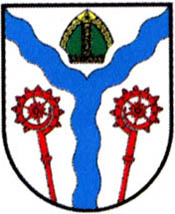 USŁUGA PN.Pełnienie funkcji Inżyniera Kontraktu w ramach przedsięwzięcia pn. „Budowa i wyposażenie hali widowiskowo-sportowej przy ul. Kościuszki w Karlinie”,Nazwa oraz adres Zamawiającego. Tryb udzielenia zamówienia.Opis przedmiotu zamówienia.Termin wykonania zamówienia.Opis warunków udziału w postępowaniu oraz opis sposobu dokonywania oceny spełniania tych warunków.StanowiskoWymagania dotyczące osóbInspektor koordynatorWyższe wykształcenie techniczne, co najmniej 10-letnie doświadczenie zawodowe 
w kierowaniu zespołem ludzi prowadzącym nadzór nad inwestycjami budowlanymi, doświadczenie w pełnieniu funkcji Inżyniera Rezydenta (Inżyniera Kontraktu, Przedstawiciela Inżyniera Kontraktu itp.) przy realizacji min. 3 inwestycji o wartości robót nie mniejszej niż 20.000.000 netto PLN każda, Specjalista ds. rozliczeńwyższe wykształcenie co najmniej 5-letnie doświadczenie zawodowe w zakresie zarządzania finansami i rozliczania inwestycji budowlanych, uczestniczącej w zarządzaniu finansowym, w tym w rozliczeniu przynajmniej 2 inwestycji o wartości minimum 20.000.000 netto PLN każdaInspektor nadzoru w branży sanitarnejWyższe wykształcenie techniczne,Uprawnienia budowlane do kierowania robotami budowlanymi bez ograniczeń w specjalności instalacyjnej w zakresie sieci, instalacji i urządzeń wodociągowych 
i kanalizacyjnych, lub odpowiadające im ważne uprawnienia budowlane, które zostały wydane na podstawie wcześniej obowiązujących przepisów, co najmniej 5-letnie doświadczenie zawodowe 
w nadzorowaniu robót budowlanych i/lub jako inspektor nadzoru budowy/robót, w tym nadzór przy realizacji min. 
2 obiektów użyteczności publicznej.Inspektor nadzoru w branży elektrycznejWyższe wykształcenie techniczne,uprawnienia budowlane do kierowania robotami budowlanymi bez ograniczeń w specjalności instalacyjnej w zakresie sieci, instalacji i urządzeń elektrycznych 
i elektroenergetycznych, lub odpowiadające im ważne uprawnienia budowlane, które zostały wydane na podstawie wcześniej obowiązujących przepisów, co najmniej 5-letnie doświadczenie zawodowe 
w nadzorowaniu robót budowlanych i/lub jako kierownik budowy/robót, w tym nadzór przy realizacji min. 
2 obiektów użyteczności publicznej.Inspektor nadzoru w branży drogowejWyższe wykształcenie techniczne,uprawnienia budowlane do kierowania robotami budowlanymi bez ograniczeń w specjalności drogowej, lub odpowiadające im ważne uprawnienia budowlane, które zostały wydane na podstawie wcześniej obowiązujących przepisów, co najmniej 5-letnie doświadczenie zawodowe  w nadzorowaniu robót drogowychSpecjalista ds. prawnych wyższe wykształcenie prawniczeco najmniej roczne doświadczenie zawodowe w zakresie prowadzenia inwestycji, w tym jednego zadania o wartości minimum 20.000.000 PLN nettoWykaz oświadczeń lub dokumentów, jakie mają dostarczyć wykonawcy w celu potwierdzenia spełniania warunków udziału w postępowaniu.Wymagania dotyczące wadium Kryterium wyboru oferty najkorzystniejszej.Opis sposobu przygotowania ofertyMiejsce oraz termin składania ofert.Gmina KarlinoPlac Jana Pawła II 678-230 Karlino
Pełnienie funkcji Inżyniera Kontraktu w ramach przedsięwzięcia pn. „Budowa i wyposażenie hali 
widowiskowo-sportowej przy ul. Kościuszki w Karlinie”Kryteria oceny ofert i ich znaczenieInformacja o sposobie porozumiewania się Zamawiającego z Wykonawcami orazprzekazywania oświadczeń i dokumentówWymagania dotyczące zabezpieczenia należytego wykonania umowy.Informacje uzupełniające.……………………………..Pieczęć WykonawcyOFERTAGmina Karlinoul. Plac Jana Pawła II 678-230 KarlinoPieczęć WykonawcyOświadczenie o braku podstaw do wykluczeniaPieczęć WykonawcyOświadczenie o spełnianiu warunków udziału w postępowaniuPieczęć WykonawcyWykaz osóbFunkcja/OsobaKwalifikacje zawodowe – posiadane uprawnienia (z podaniem pełnej podstawy prawnej ich wydania)Doświadczenie - pełniona funkcja i okres pełnienia powierzonej funkcji(Od m-c/rok – do m-c/rok)Podstawa do dysponowaniaInspektor koordynatorSpecjalista ds. rozliczeńInspektor nadzoru w branży sanitarnejInspektor nadzoru w branży elektrycznejInspektor nadzoru w branży drogowejSpecjalista ds. prawnych Pieczęć WykonawcyWykaz usługNazwa zadaniaRodzaj i wartość wykonanych robótCzas realizacji 
od (m-c/rok) do (m-c/rok) Zamawiający